DIARIO ALIMENTICIO Semana 1DIARIO ALIMENTICIO Semana 2DIARIO ALIMENTICIO Semana 3DIARIO ALIMENTICIO Semana 4LunesMartesMiércolesJuevesViernesSábadoDomingoHora de Despertar:::::::DesayunoHora: Hora:Hora:Hora:Hora:Hora:Hora:Media MañanaHora:Hora:Hora:Hora:Hora:Hora:Hora:AlmuerzoHora:Hora:Hora:Hora:Hora:Hora:Hora:MeriendaHora:Hora:Hora:Hora:Hora:Hora:Hora:CenaHora:Hora:Hora:Hora:Hora:Hora:Hora:Antes de DormirHora:Hora:Hora:Hora:Hora:Hora:Hora:Hora de Acostarse:::::::Suplementos
(hora y Cantidad)Cantidad
de AguaTránsito IntestinalObservaciones: Síntomas RelevantesLunesMartesMiércolesJuevesViernesSábadoDomingoHora de Despertar:::::::DesayunoHora: Hora:Hora:Hora:Hora:Hora:Hora:Media MañanaHora:Hora:Hora:Hora:Hora:Hora:Hora:AlmuerzoHora:Hora:Hora:Hora:Hora:Hora:Hora:MeriendaHora:Hora:Hora:Hora:Hora:Hora:Hora:CenaHora:Hora:Hora:Hora:Hora:Hora:Hora:Antes de DormirHora:Hora:Hora:Hora:Hora:Hora:Hora:Hora de Acostarse:::::::Suplementos
(hora y Cantidad)Cantidad
de AguaTránsito IntestinalObservaciones: Síntomas RelevantesLunesMartesMiércolesJuevesViernesSábadoDomingoHora de Despertar:::::::DesayunoHora: Hora:Hora:Hora:Hora:Hora:Hora:Media MañanaHora:Hora:Hora:Hora:Hora:Hora:Hora:AlmuerzoHora:Hora:Hora:Hora:Hora:Hora:Hora:MeriendaHora:Hora:Hora:Hora:Hora:Hora:Hora:CenaHora:Hora:Hora:Hora:Hora:Hora:Hora:Antes de DormirHora:Hora:Hora:Hora:Hora:Hora:Hora:Hora de Acostarse:::::::Suplementos
(hora y Cantidad)Cantidad
de AguaTránsito IntestinalObservaciones: Síntomas RelevantesLunesMartesMiércolesJuevesViernesSábadoDomingoHora de Despertar:::::::DesayunoHora: Hora:Hora:Hora:Hora:Hora:Hora:Media MañanaHora:Hora:Hora:Hora:Hora:Hora:Hora:AlmuerzoHora:Hora:Hora:Hora:Hora:Hora:Hora:MeriendaHora:Hora:Hora:Hora:Hora:Hora:Hora:CenaHora:Hora:Hora:Hora:Hora:Hora:Hora:Antes de DormirHora:Hora:Hora:Hora:Hora:Hora:Hora:Hora de Acostarse:::::::Suplementos
(hora y Cantidad)Cantidad
de AguaTránsito IntestinalObservaciones: Síntomas Relevantes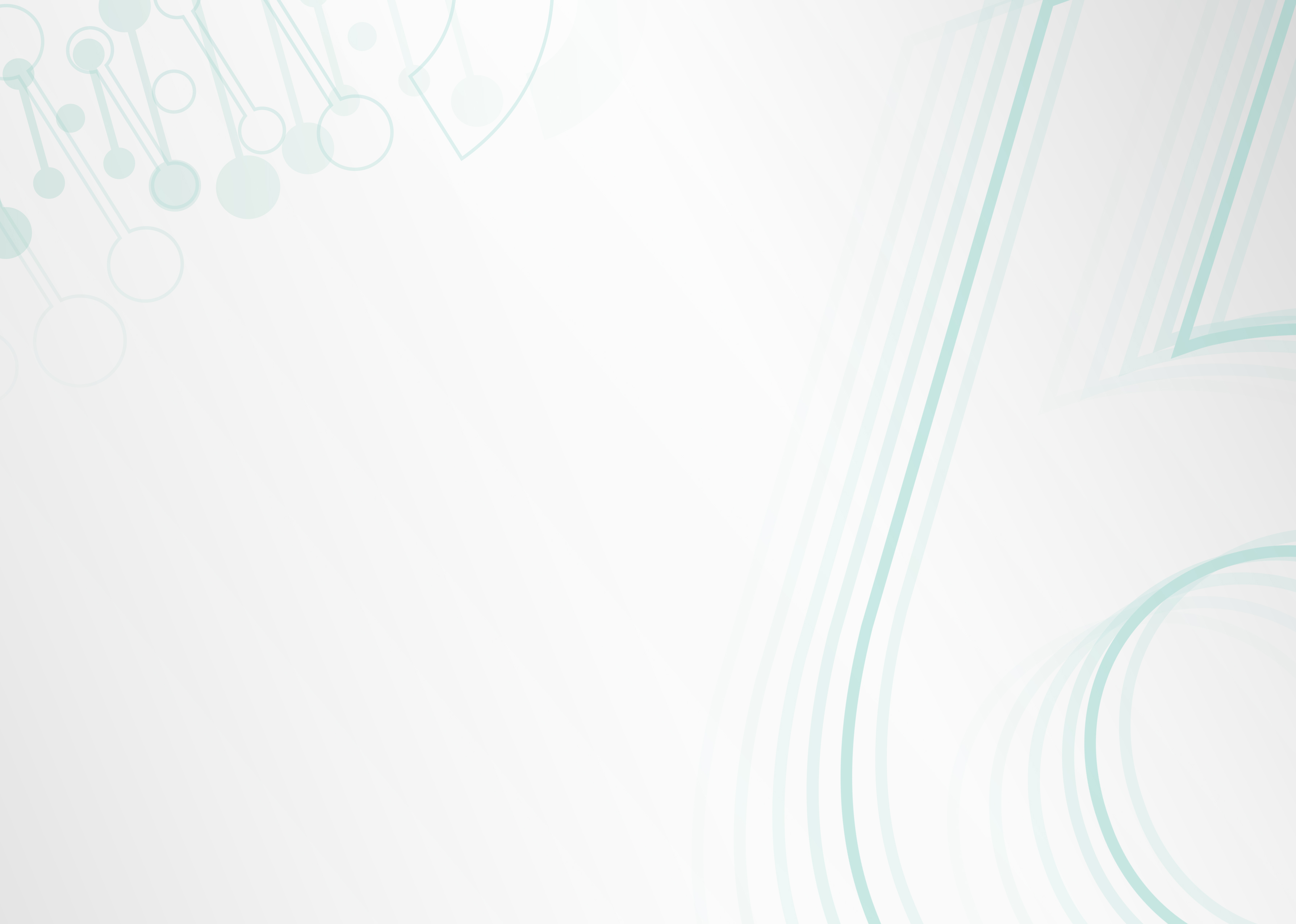 